Pesterzsébet, 2020. január 12.ifj. Takaró Tamás, lelkész„Mi atyánk, aki a mennyekben vagy…”Lectio: János 14; 1-6 Jézus mondja: „Ne nyugtalankodjék a ti szívetek: higyjetek Istenben, és higyjetek én bennem. Az én Atyámnak házában sok lakóhely van; ha pedig nem volna, megmondtam volna néktek. Elmegyek, hogy helyet készítsek néktek. És ha majd elmegyek és helyet készítek néktek, ismét eljövök és magamhoz veszlek titeket; hogy ahol én vagyok, ti is ott legyetek.És hogy hová megyek én, tudjátok; az útat is tudjátok. Monda néki Tamás: Uram, nem tudjuk hová mégy; mimódon tudhatjuk azért az útat?Monda néki Jézus: Én vagyok az út, az igazság és az élet; senki sem mehet az Atyához, csakis én általam.”Alapige: Máté 6; 9a Jézus mondja: „Ti azért így imádkozzatok: Mi Atyánk, ki vagy a mennyekben.”Kedves Testvérek! Azt gondolom, hogy a legtöbb vallásos ember, még aki önkritikus is, azt gondolja magáról, hogy imádkozni jól tud. Sokan úgy gondoljuk, hogy persze vannak a hívő életünkben hiányosságok, bizonyára nem vagyunk tökéletes keresztyének, de azért az imádság dolgában olyan nagy probléma nem lehet velünk. Azért fohászkodni helyesen tudok. Elgondolkoztató a Biblia álláspontja, ami pedig ezzel kapcsolatban az, hogy születetten nem tudunk jól imádkozni. Róm. 8:26. „Hasonlatos képen pedig a Lélek is segítségére van a mi erőtlenségünknek. Mert azt, amit kérnünk kell, amint kellene, nem tudjuk.” Egy másik Biblia fordítás szerint: „Gyöngeségünkben segítségünkre siet a Lélek, mert még azt sem tudjuk, hogyan kell helyesen imádkoznunk.” Testvérek, a kötetlen, a szabadon, az ösztönösen megfogalmazott imáink mellett szükséges egy másfajta imaformát megvizsgálnunk, hogy tudjunk fejlődni, növekedni a fohászkodásban. Ma elkezdünk egy sorozatot az úri imáról, ami bizonyára segíthet minket abban, hogy egye jobban tudjunk könyörögni Urunkhoz. Luther Márton azt mondta, hogy a miatyánk a legnagyobb mártír: olyan sokat kell szenvednie amiatt, hogy sokszor lélek nélkül és figyelmetlenül ledaráljuk, csak elhadarjuk. S valóban, gondoljuk most végig, mi hogyan szoktuk elmondani ezt az imádságot az istentisztelet végén? Milyen jó, hogy ez az előbb idézett ige azt is elmondja, hogy van segítségünk abban, hogy egyre jobban tudjunk imádkozni!Azonban a kérdést ne kerüljük meg: mi az oka ennek a bibliai megállapításnak, hogy nem tudunk jól imádkozni? Az alapvető oka az, hogy a bűnesetben olyan messzire kerültünk Istentől, hogy nem is tudjuk, hogy kellene beszélni hozzá. Elidegenedtünk, túl messze kerültünk tőle. Isten túlságosan nagy és idegen számunkra. Azonban olyan jó, hogy Isten tudta ezt! S gondviselő jó Atyaként maga sietett imádság tekintetében is a segítségünkre. Éppen a távolság miatt volt nagy szüksége az embernek arra, hogy kapjon egy olyan kötött imát, ami nem tőle van. Ami nem az embertől halad Isten felé. Az úri imát nem emberek találták ki és hagyományozták át kötött imaként a mindenkori keresztyének számára. Nem is egy megtisztult ember felismeréseinek összefoglalása! Nem egy nagy egyházi zsinat készítette el a mindenkori egyház tagjainak!Testvérek! A Miatyánk Jézus-ima. Ő hozta el nekünk a mennyből az Atyától ezeket a szavakat. Szent Ciprián a karthágói gyülekezet mártír püspöke, röviden így summázza ennek lényegét: „Istentől kapott szavakkal imádkozunk Istenhez, amikor a miatyánkot mondjuk.” Ez adja hitelét, erejét, nagyságát, ezért tökéletes, hibátlan imádság. Ezért foglalkozunk vele mi is! Az Úr Jézus ezt az imát ezekkel a szavakkal kezdte: „Mi Atyánk, aki a mennyekben vagy…”Ez az imádság egy nagy vigasztalással kezdődik. Az élő, mindenható, mindenütt jelenvaló Istent így szólíthatjuk meg: „Mi Atyánk.” Bele sem gondolunk, hogy mennyire nem magától értetődő ez! Szabad kimondunk Istennek, hogy te, a mi Atyánk vagy. Miért van ez így? Miért ezt a szót használta Jézus? Miért nem úgy kezdte az úri imát, hogy Isten, aki a mennyekben vagy… Mert ezt az imát az övéinek hozta el az Úr. Lukács evangéliuma szerint a tanítványoknak mondta el. Ti azért, akik hozzám tartoztok, így imádkozzatok. Azt jelenti ez, hogy az úri imádság mondása és a Jézushoz való tartozás szorosan összetartoznak. Sőt, ennek az imádságnak a kulcsa a Jézushoz tartozás. A miatyánkot eldarált, forma-imából, szív-imává, a Jézushoz való elköteleződés teszi. Ez a fohász nem mindenkié, nem mindenkinek szól. Ez igazán a Jézushoz tartozók könyörgése. Minél inkább tanítványai vagyunk Jézusnak, annál inkább értjük, mit mondunk Istenünknek ebben az imádságban. Minél közelebb vagyunk hit és engedelmesség által Jézushoz, annál hitelesebben hangzik el az úri ima a szánkból. Jézus azt mondja. Ti, akik tanítványaim, sőt testvéreim lettetek, ti mondhatjátok: „Mi Atyánk.” Máriának, a női tanítványnak, feltámadása után azt mondja az Úr: „Felmegyek az én Atyámhoz és a ti Atyátokhoz, és az én Istenemhez, és a ti Istenetekhez.” Jn.20:17. Testvérek, mi nem egy idegen Istent szólongatunk, valakit, aki fenn a mennyben a mérhetetlen távolban honol és elérhetetlen számunkra. Nem. Ő Jézus atyja, s Jézusért a mi atyánk is. Az is lehetséges, hogy egy mai modern ember számára mégsem annyira szívet melengető ez a gondolat. Talán közülünk sem jelent mindenkinek vigasztalást ez a jézusi kifejezés. Hiszen az atya szóról, fogalomról földi apáink miatt van egy elgondolásunk, valamilyen képünk. Pál apostol azt mondja: „Meghajtom térdemet az Atya előtt, akitől minden atyaság származik, a mennyben és a földön.” Eff. 3:14.A mi korunk sajnos az apák hiányának is kora. Vagy, mert egész nap nem látják őket a gyermekik, mert dolgoznak. Sokan hétvégeken is. Vagy, mert elváltak a szülők és olyan a jog, hogy alig találkoznak a gyermekek az édesapákkal. De ahol otthon is vannak, gyakran nem épp a mennyei Atyát mintázzák. S persze az sem segít, hogy hanyatló kultúránk meghatározó emberei nagyon tudatosan rombolják is a férfi és apa képet. Mivel töredezett képünk van mennyei Atyánkról, előbb Jézustól meg kell tanulnunk, hogy milyen is a mi Atyánk. Jézus elmondása szerint jó! Sőt Jézus beszédeiből azt látjuk meg, hogy az Atya Isten minden jó forrása. Jézus, híres példázatában az Atyát, tékozló fiúk édesapjaként mutatja be. Azt mondja, ilyen Isten. Két gyermeke van, az egyik közel él hozzá, a másik nagyon messze eltávolodik tőle. De az igazság mindkét fiúról az, hogy lelkükben, érzelmi világukban, ragaszkodásukban nagyon messze vannak az apjuktól. Jézus azt mondja el, hogy a bűneset óta ilyen messze élünk Istentől. Mi mindannyian a két fiúhoz hasonló szívállapottal és lelkiséggel, Isten iránti teljes közönnyel érkezünk be a világba.Az atyára viszont az a jellemző, hogy bár a gyermekei belül mérhetetlen távol vannak tőle, ő mindig közel marad hozzájuk! Ő keresi, várja, hívja őket! Mindkettő elé kimegy, mindkettőt örömlakomára várja az otthonába. Akkor is, ha őt nem szeretik, mert ő szereti fiait. Azt üzeni Jézus: a mi Atyánk, ilyen mindenáron és mindennek ellenére jó hozzánk.Testvérek ez a mindenkinél jobb mennyei atya meg akarja ajándékozni az embert. A jó, amit nekünk adni akar, az a saját magával való közösség! Minden ajándék-ajándéka: Isten maga. Kié akar lenni Isten? A miénk akar lenni. Ezért mondja Jézus, ti így imádkozzatok: „Mi Atyánk”. Ez volna Isten akarata az emberrel. A tékozló fiú történetében erről üzenet az atyai ház képe. Mindkét fiúnak nyitva áll az öröm lakoma háza! Ez Isten országa! Gyertek csak be. Haza találni az Atyánkhoz, csak Jézuson keresztül lehet. Isten országába a Jézushoz való megtérésen keresztül vezet út. Ő vette el bűneinket rólunk, hogy utunk legyen Isten országába. A két fiú közül a kisebbik, amelyik bűnbánattal a szívében haza indult, őt az Atya átölelte és befogadta. Az ilyenekre Isten úgy néz, mint fiaira. Mi pedig, ha ezt egyszer megtapasztaltuk: hittel kimondjuk Istennek: „Mi Atyánk!” Igen, ott ez a „mi” szócska is. Mi csak Jézus tanítványainak közösségében mondhatjuk Istent Atyánknak, mert csak a Jézussal való közösségben leszünk Isten gyermekei. Testvérek, ez a „mi” szó, nagy követelményt is támaszt felénk. Elvárja tőlünk, hogy énünk zártságából kilépjünk. S egyúttal belépjünk Isten többi gyermekének közösségébe. Isten elvárja, hogy elfogadjuk a másikat, mégpedig testvérünknek. Isten, akitől való ez az ima, elvárja, hogy megnyissuk másoknak fülünket, szívünket, hogy észrevegyük, meghalljuk a testvért. Hiszen ha Isten a mi közös jó atyánk, akkor nekünk, jó testvéreknek kell lennünk. Ezt is jelenti, hogy mi.Vannak-e a gyülekezetben lelki testvéreid, barátaid? Testvérek, akikkel tudsz együtt imádkozni, sírni, nevetni? Akik előtt az otthonodat meg tudtad nyitni, akikkel a szívedet megosztottad? S nem csak egy gyülekezeti egységről és közösségről van itt szó! Ezzel a „mi” szóval igent mondunk az élő egyházra, amely Isten mindenkori kiválasztott és minden népből kihívott népe. Ezt az imát, mindenhol mondják ezen a világon a hívők. Mindenki, aki Jézushoz tért, általa a mi testvérünk is, tartozzon bármely néphez, társadalmi csoporthoz vagy kultúrához. Ez az ima egy családdá tesz minket már elköltözötteket és ma élőket, földön és mennyben Istent dicsérőket egyaránt.S végül, ebből a mi szóból kiindulva értjük meg az utolsó mondatrészt, „Aki a mennyekben vagy.” Ezzel azt valljuk meg, hogy mi, akiknek egymástól oly különböző apaképeink, földi édesapáink vannak, mégis egyetlen atyától jövünk, Istentől. A mi mindannyiunk teremtő atyja: Isten. Kedves Testvérek, én nem tudom, hogy ki milyen apaképet hordoz, hogy kinek milyen édesapja volt, s most hogyan gondol rá. De azt hiszem, hogy van egy csodálatos mennyei édesatyánk, aki öröktől fogva elgondolt és akart minket! Mielőtt lettünk volna, már házat készített magánál nekünk, hogy egyszer mi is haza érkezzünk egészen közel atyai szívéhez. Erről a házról beszélt az Jézus, a mi testvérünk, amikor azt mondta: „Az én Atyámnak házában sok lakóhely van; ha pedig nem volna, megmondtam volna néktek. Elmegyek, hogy helyet készítsek nektek.” Azt a lakóhelyet Isten minden idő előtt elkészítette neked is! Jézus, aki az első a halálból feltámadott emberek sorában, előre ment, hogy elkészítse a házat fogadásunkra. Ez a ház nem ideig való, hanem örökké való.A földi apaság gyakran elválasztja egymástól a gyermekeket. A szüleinktől örökölt hiábavalóságok, a jó szándékú, de rossz apai nevelésünk gyakran nem összeköti az utódokat másokkal, hanem elválasztja. Nem ilyen a mennyei atyaság, mert az összeköt, az egyesít. Amikor kimondom, hogy „mi Atyánk, aki a mennyekben vagy”, a figyelmemet, lelkemet a menny felé emelem, ahonnan minden atyaság származik, amely minden határt meghalad, minden válaszfalat lerombol és békét szerez. Mi pedig kimondhatjuk: hatalmas Isten, Jézus által Te a Mi atyánk vagy. Köszönjük.Ámen!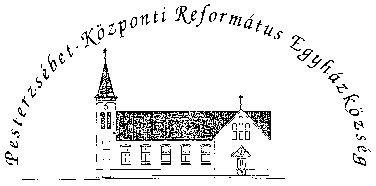 Pesterzsébet-Központi Református Egyházközség1204 Budapest, Ady E. u. 81.Tel/Fax: 283-0029www.pkre.hu   1893-2020